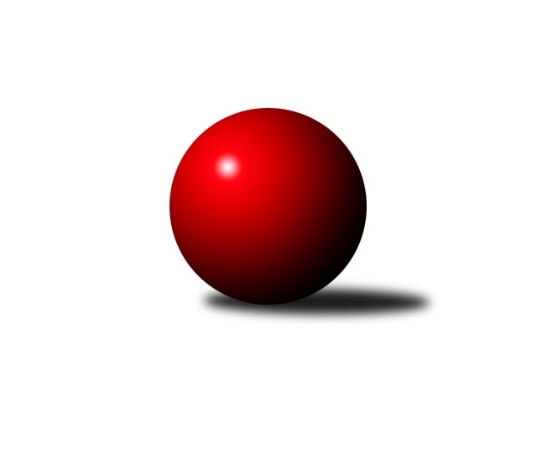 Č.13Ročník 2015/2016	28.5.2024 Krajský přebor MS 2015/2016Statistika 13. kolaTabulka družstev:		družstvo	záp	výh	rem	proh	skore	sety	průměr	body	plné	dorážka	chyby	1.	SKK Ostrava B	13	10	0	3	71.0 : 33.0 	(90.0 : 66.0)	2502	20	1721	781	32.1	2.	TJ VOKD Poruba ˝A˝	13	9	0	4	63.5 : 40.5 	(81.5 : 74.5)	2414	18	1675	739	42.6	3.	TJ Spartak Bílovec ˝A˝	13	8	0	5	57.0 : 47.0 	(78.5 : 77.5)	2486	16	1725	761	36.3	4.	TJ Sokol Sedlnice ˝B˝	13	8	0	5	56.0 : 48.0 	(81.0 : 75.0)	2479	16	1732	747	36.8	5.	KK Minerva Opava ˝B˝	13	6	1	6	49.5 : 54.5 	(78.5 : 77.5)	2393	13	1655	738	35.5	6.	TJ Sokol Bohumín˝C˝	13	6	0	7	54.0 : 50.0 	(80.0 : 76.0)	2426	12	1707	719	44.2	7.	TJ Sokol Bohumín ˝B˝	13	6	0	7	53.0 : 51.0 	(84.5 : 71.5)	2444	12	1688	756	39.5	8.	TJ VOKD Poruba ˝B˝	13	5	2	6	51.0 : 53.0 	(70.0 : 86.0)	2420	12	1701	718	54.5	9.	KK Hranice ˝A˝	13	5	1	7	50.0 : 54.0 	(81.5 : 74.5)	2422	11	1706	715	39	10.	TJ Opava ˝C˝	13	5	0	8	42.0 : 62.0 	(70.5 : 85.5)	2419	10	1693	726	46.5	11.	TJ Frenštát p.R.˝A˝	13	4	1	8	38.5 : 65.5 	(65.0 : 91.0)	2318	9	1643	675	54.2	12.	Kuželky Horní Benešov	13	3	1	9	38.5 : 65.5 	(75.0 : 81.0)	2415	7	1687	728	47.2Tabulka doma:		družstvo	záp	výh	rem	proh	skore	sety	průměr	body	maximum	minimum	1.	TJ VOKD Poruba ˝A˝	6	6	0	0	38.5 : 9.5 	(47.0 : 25.0)	2434	12	2489	2388	2.	KK Hranice ˝A˝	7	5	1	1	38.0 : 18.0 	(53.0 : 31.0)	2483	11	2543	2439	3.	SKK Ostrava B	7	5	0	2	37.0 : 19.0 	(46.0 : 38.0)	2420	10	2497	2306	4.	TJ Sokol Bohumín˝C˝	6	4	0	2	31.0 : 17.0 	(44.0 : 28.0)	2482	8	2568	2400	5.	TJ Sokol Sedlnice ˝B˝	6	4	0	2	26.0 : 22.0 	(41.5 : 30.5)	2401	8	2430	2371	6.	KK Minerva Opava ˝B˝	6	4	0	2	25.5 : 22.5 	(38.5 : 33.5)	2570	8	2647	2509	7.	TJ Sokol Bohumín ˝B˝	7	4	0	3	33.0 : 23.0 	(48.0 : 36.0)	2456	8	2541	2385	8.	TJ Opava ˝C˝	7	4	0	3	27.0 : 29.0 	(43.5 : 40.5)	2518	8	2563	2467	9.	TJ Frenštát p.R.˝A˝	6	3	1	2	26.0 : 22.0 	(39.0 : 33.0)	2426	7	2512	2366	10.	TJ VOKD Poruba ˝B˝	7	3	1	3	28.0 : 28.0 	(38.5 : 45.5)	2330	7	2381	2264	11.	TJ Spartak Bílovec ˝A˝	6	3	0	3	25.0 : 23.0 	(38.0 : 34.0)	2494	6	2587	2418	12.	Kuželky Horní Benešov	7	2	0	5	23.5 : 32.5 	(46.0 : 38.0)	2416	4	2569	2223Tabulka venku:		družstvo	záp	výh	rem	proh	skore	sety	průměr	body	maximum	minimum	1.	SKK Ostrava B	6	5	0	1	34.0 : 14.0 	(44.0 : 28.0)	2516	10	2610	2460	2.	TJ Spartak Bílovec ˝A˝	7	5	0	2	32.0 : 24.0 	(40.5 : 43.5)	2485	10	2600	2409	3.	TJ Sokol Sedlnice ˝B˝	7	4	0	3	30.0 : 26.0 	(39.5 : 44.5)	2492	8	2548	2403	4.	TJ VOKD Poruba ˝A˝	7	3	0	4	25.0 : 31.0 	(34.5 : 49.5)	2403	6	2510	2295	5.	TJ VOKD Poruba ˝B˝	6	2	1	3	23.0 : 25.0 	(31.5 : 40.5)	2435	5	2505	2337	6.	KK Minerva Opava ˝B˝	7	2	1	4	24.0 : 32.0 	(40.0 : 44.0)	2364	5	2431	2308	7.	TJ Sokol Bohumín ˝B˝	6	2	0	4	20.0 : 28.0 	(36.5 : 35.5)	2453	4	2599	2296	8.	TJ Sokol Bohumín˝C˝	7	2	0	5	23.0 : 33.0 	(36.0 : 48.0)	2417	4	2538	2282	9.	Kuželky Horní Benešov	6	1	1	4	15.0 : 33.0 	(29.0 : 43.0)	2415	3	2532	2346	10.	TJ Opava ˝C˝	6	1	0	5	15.0 : 33.0 	(27.0 : 45.0)	2399	2	2498	2258	11.	TJ Frenštát p.R.˝A˝	7	1	0	6	12.5 : 43.5 	(26.0 : 58.0)	2300	2	2409	2098	12.	KK Hranice ˝A˝	6	0	0	6	12.0 : 36.0 	(28.5 : 43.5)	2412	0	2489	2285Tabulka podzimní části:		družstvo	záp	výh	rem	proh	skore	sety	průměr	body	doma	venku	1.	SKK Ostrava B	12	10	0	2	69.0 : 27.0 	(87.0 : 57.0)	2503	20 	5 	0 	1 	5 	0 	1	2.	TJ VOKD Poruba ˝A˝	12	8	0	4	57.5 : 38.5 	(76.5 : 67.5)	2406	16 	6 	0 	0 	2 	0 	4	3.	TJ Spartak Bílovec ˝A˝	12	7	0	5	51.0 : 45.0 	(69.5 : 74.5)	2499	14 	3 	0 	3 	4 	0 	2	4.	TJ Sokol Sedlnice ˝B˝	12	7	0	5	50.0 : 46.0 	(73.0 : 71.0)	2468	14 	4 	0 	2 	3 	0 	3	5.	KK Minerva Opava ˝B˝	12	6	1	5	46.5 : 49.5 	(71.5 : 72.5)	2387	13 	4 	0 	2 	2 	1 	3	6.	TJ Sokol Bohumín ˝B˝	12	6	0	6	51.0 : 45.0 	(77.5 : 66.5)	2446	12 	4 	0 	2 	2 	0 	4	7.	TJ Sokol Bohumín˝C˝	12	5	0	7	48.0 : 48.0 	(73.5 : 70.5)	2408	10 	4 	0 	2 	1 	0 	5	8.	TJ VOKD Poruba ˝B˝	12	4	2	6	44.0 : 52.0 	(61.0 : 83.0)	2420	10 	2 	1 	3 	2 	1 	3	9.	TJ Opava ˝C˝	12	5	0	7	40.0 : 56.0 	(65.0 : 79.0)	2419	10 	4 	0 	2 	1 	0 	5	10.	KK Hranice ˝A˝	12	4	1	7	45.0 : 51.0 	(76.5 : 67.5)	2423	9 	4 	1 	1 	0 	0 	6	11.	TJ Frenštát p.R.˝A˝	12	4	1	7	37.5 : 58.5 	(62.0 : 82.0)	2328	9 	3 	1 	2 	1 	0 	5	12.	Kuželky Horní Benešov	12	3	1	8	36.5 : 59.5 	(71.0 : 73.0)	2416	7 	2 	0 	4 	1 	1 	4Tabulka jarní části:		družstvo	záp	výh	rem	proh	skore	sety	průměr	body	doma	venku	1.	TJ VOKD Poruba ˝B˝	1	1	0	0	7.0 : 1.0 	(9.0 : 3.0)	2320	2 	1 	0 	0 	0 	0 	0 	2.	TJ Spartak Bílovec ˝A˝	1	1	0	0	6.0 : 2.0 	(9.0 : 3.0)	2409	2 	0 	0 	0 	1 	0 	0 	3.	TJ Sokol Sedlnice ˝B˝	1	1	0	0	6.0 : 2.0 	(8.0 : 4.0)	2548	2 	0 	0 	0 	1 	0 	0 	4.	TJ Sokol Bohumín˝C˝	1	1	0	0	6.0 : 2.0 	(6.5 : 5.5)	2538	2 	0 	0 	0 	1 	0 	0 	5.	TJ VOKD Poruba ˝A˝	1	1	0	0	6.0 : 2.0 	(5.0 : 7.0)	2463	2 	0 	0 	0 	1 	0 	0 	6.	KK Hranice ˝A˝	1	1	0	0	5.0 : 3.0 	(5.0 : 7.0)	2439	2 	1 	0 	0 	0 	0 	0 	7.	KK Minerva Opava ˝B˝	1	0	0	1	3.0 : 5.0 	(7.0 : 5.0)	2431	0 	0 	0 	0 	0 	0 	1 	8.	TJ Sokol Bohumín ˝B˝	1	0	0	1	2.0 : 6.0 	(7.0 : 5.0)	2385	0 	0 	0 	1 	0 	0 	0 	9.	TJ Opava ˝C˝	1	0	0	1	2.0 : 6.0 	(5.5 : 6.5)	2516	0 	0 	0 	1 	0 	0 	0 	10.	Kuželky Horní Benešov	1	0	0	1	2.0 : 6.0 	(4.0 : 8.0)	2398	0 	0 	0 	1 	0 	0 	0 	11.	SKK Ostrava B	1	0	0	1	2.0 : 6.0 	(3.0 : 9.0)	2368	0 	0 	0 	1 	0 	0 	0 	12.	TJ Frenštát p.R.˝A˝	1	0	0	1	1.0 : 7.0 	(3.0 : 9.0)	2098	0 	0 	0 	0 	0 	0 	1 Zisk bodů pro družstvo:		jméno hráče	družstvo	body	zápasy	v %	dílčí body	sety	v %	1.	Barbora Janyšková 	TJ Sokol Sedlnice ˝B˝ 	10	/	13	(77%)	19	/	26	(73%)	2.	Zdeněk Kuna 	SKK Ostrava B 	9	/	11	(82%)	16.5	/	22	(75%)	3.	Anna Ledvinová 	KK Hranice ˝A˝ 	9	/	12	(75%)	19.5	/	24	(81%)	4.	Richard Šimek 	TJ VOKD Poruba ˝B˝ 	9	/	13	(69%)	17	/	26	(65%)	5.	Jozef Kuzma 	TJ Sokol Bohumín ˝B˝ 	8	/	12	(67%)	15.5	/	24	(65%)	6.	Karel Šnajdárek 	TJ Spartak Bílovec ˝A˝ 	8	/	12	(67%)	14	/	24	(58%)	7.	Tomáš Polášek 	SKK Ostrava B 	8	/	12	(67%)	11	/	24	(46%)	8.	Lada Péli 	TJ Sokol Bohumín ˝B˝ 	8	/	13	(62%)	18.5	/	26	(71%)	9.	Tomáš Král 	KK Minerva Opava ˝B˝ 	8	/	13	(62%)	18	/	26	(69%)	10.	Jan Král 	KK Minerva Opava ˝B˝ 	7.5	/	11	(68%)	13	/	22	(59%)	11.	Petr Oravec 	TJ VOKD Poruba ˝A˝ 	7.5	/	11	(68%)	12.5	/	22	(57%)	12.	Jan Žídek 	TJ VOKD Poruba ˝A˝ 	7.5	/	12	(63%)	14	/	24	(58%)	13.	Tomáš Valíček 	TJ Opava ˝C˝ 	7.5	/	13	(58%)	10.5	/	26	(40%)	14.	Adéla Sobotíková 	TJ Sokol Sedlnice ˝B˝ 	7	/	9	(78%)	12	/	18	(67%)	15.	Tomáš Binar 	TJ Spartak Bílovec ˝A˝ 	7	/	9	(78%)	12	/	18	(67%)	16.	Jaroslav Klus 	TJ Sokol Bohumín˝C˝ 	7	/	11	(64%)	14	/	22	(64%)	17.	Lenka Pouchlá 	SKK Ostrava B 	7	/	11	(64%)	13	/	22	(59%)	18.	Karol Nitka 	TJ Sokol Bohumín˝C˝ 	7	/	11	(64%)	12.5	/	22	(57%)	19.	Michal Blinka 	SKK Ostrava B 	7	/	11	(64%)	12.5	/	22	(57%)	20.	Jiří Terrich 	KK Hranice ˝A˝ 	7	/	12	(58%)	15	/	24	(63%)	21.	Jan Míka 	TJ VOKD Poruba ˝A˝ 	7	/	12	(58%)	14	/	24	(58%)	22.	Filip Sýkora 	TJ Spartak Bílovec ˝A˝ 	7	/	12	(58%)	13	/	24	(54%)	23.	Jaromír Martiník 	Kuželky Horní Benešov 	7	/	13	(54%)	16	/	26	(62%)	24.	Vlastimil Kotrla 	Kuželky Horní Benešov 	7	/	13	(54%)	15	/	26	(58%)	25.	Jaroslav Petr 	TJ Frenštát p.R.˝A˝ 	7	/	13	(54%)	14.5	/	26	(56%)	26.	Petr Bábíček 	TJ Frenštát p.R.˝A˝ 	7	/	13	(54%)	14.5	/	26	(56%)	27.	Jana Martínková 	KK Minerva Opava ˝B˝ 	6	/	9	(67%)	10	/	18	(56%)	28.	Alfréd Hermann 	TJ Sokol Bohumín˝C˝ 	6	/	11	(55%)	11	/	22	(50%)	29.	Jiří Kratoš 	TJ VOKD Poruba ˝A˝ 	6	/	11	(55%)	10.5	/	22	(48%)	30.	Stanislav Brejcha 	TJ Sokol Sedlnice ˝B˝ 	6	/	11	(55%)	10	/	22	(45%)	31.	Pavel Plaček 	TJ Sokol Bohumín˝C˝ 	6	/	11	(55%)	10	/	22	(45%)	32.	Roman Klímek 	TJ VOKD Poruba ˝B˝ 	6	/	11	(55%)	8	/	22	(36%)	33.	Libor Krajčí 	TJ Sokol Bohumín ˝B˝ 	6	/	12	(50%)	12	/	24	(50%)	34.	Martina Honlová 	TJ Sokol Bohumín ˝B˝ 	6	/	12	(50%)	11.5	/	24	(48%)	35.	Dalibor Vinklar 	KK Hranice ˝A˝ 	6	/	12	(50%)	11	/	24	(46%)	36.	Martin Weiss 	Kuželky Horní Benešov 	6	/	13	(46%)	15	/	26	(58%)	37.	Jaromír Piska 	TJ Sokol Bohumín ˝B˝ 	6	/	13	(46%)	15	/	26	(58%)	38.	Josef Matušek 	TJ Opava ˝C˝ 	6	/	13	(46%)	11	/	26	(42%)	39.	Lukáš Trojek 	TJ VOKD Poruba ˝B˝ 	6	/	13	(46%)	11	/	26	(42%)	40.	Rostislav Bareš 	TJ VOKD Poruba ˝A˝ 	5.5	/	7	(79%)	9.5	/	14	(68%)	41.	Jan Pavlosek 	SKK Ostrava B 	5.5	/	10	(55%)	11	/	20	(55%)	42.	Jan Polášek 	SKK Ostrava B 	5	/	5	(100%)	8	/	10	(80%)	43.	Rostislav Kletenský 	TJ Sokol Sedlnice ˝B˝ 	5	/	9	(56%)	11	/	18	(61%)	44.	Lucie Bogdanowiczová 	TJ Sokol Bohumín˝C˝ 	5	/	9	(56%)	10.5	/	18	(58%)	45.	Antonín Fabík 	TJ Spartak Bílovec ˝A˝ 	5	/	9	(56%)	8	/	18	(44%)	46.	Petr Pavelka st 	KK Hranice ˝A˝ 	5	/	10	(50%)	9	/	20	(45%)	47.	Michaela Tobolová 	TJ Sokol Sedlnice ˝B˝ 	5	/	11	(45%)	11	/	22	(50%)	48.	Antonín Chalcář 	TJ VOKD Poruba ˝B˝ 	5	/	11	(45%)	8.5	/	22	(39%)	49.	Jan Stuš 	TJ Sokol Bohumín˝C˝ 	5	/	11	(45%)	8	/	22	(36%)	50.	Petr Frank 	KK Minerva Opava ˝B˝ 	5	/	12	(42%)	14	/	24	(58%)	51.	Rudolf Tvrdoň 	TJ Opava ˝C˝ 	5	/	12	(42%)	12	/	24	(50%)	52.	Břetislav Mrkvica 	TJ Opava ˝C˝ 	4.5	/	11	(41%)	12	/	22	(55%)	53.	Zdeněk Štohanzl 	KK Minerva Opava ˝B˝ 	4	/	5	(80%)	6	/	10	(60%)	54.	Miroslav Složil 	SKK Ostrava B 	4	/	6	(67%)	7	/	12	(58%)	55.	Milan Binar 	TJ Spartak Bílovec ˝A˝ 	4	/	7	(57%)	8	/	14	(57%)	56.	Michal Bezruč 	TJ VOKD Poruba ˝A˝ 	4	/	7	(57%)	7	/	14	(50%)	57.	Martin Skopal 	TJ VOKD Poruba ˝A˝ 	4	/	8	(50%)	6	/	16	(38%)	58.	Vladimír Štacha 	TJ Spartak Bílovec ˝A˝ 	4	/	9	(44%)	8	/	18	(44%)	59.	Jaroslav Lakomý 	Kuželky Horní Benešov 	4	/	10	(40%)	10	/	20	(50%)	60.	David Binar 	TJ Spartak Bílovec ˝A˝ 	4	/	10	(40%)	9.5	/	20	(48%)	61.	Jaroslav Hrabuška 	TJ VOKD Poruba ˝B˝ 	4	/	10	(40%)	8.5	/	20	(43%)	62.	Vladimír Hudec 	KK Hranice ˝A˝ 	4	/	11	(36%)	9	/	22	(41%)	63.	Václav Kladiva 	TJ Sokol Bohumín˝C˝ 	4	/	11	(36%)	9	/	22	(41%)	64.	Jaroslav Ledvina 	KK Hranice ˝A˝ 	4	/	11	(36%)	7.5	/	22	(34%)	65.	Jiří Petr 	TJ Frenštát p.R.˝A˝ 	4	/	12	(33%)	14	/	24	(58%)	66.	Zdeněk Bordovský 	TJ Frenštát p.R.˝A˝ 	4	/	12	(33%)	9	/	24	(38%)	67.	Daneš Šodek 	SKK Ostrava B 	3.5	/	8	(44%)	6	/	16	(38%)	68.	Miroslav Procházka 	Kuželky Horní Benešov 	3.5	/	11	(32%)	9	/	22	(41%)	69.	František Opravil 	KK Hranice ˝A˝ 	3	/	4	(75%)	4.5	/	8	(56%)	70.	Helena Martinčáková 	TJ VOKD Poruba ˝B˝ 	3	/	6	(50%)	7	/	12	(58%)	71.	Klára Tobolová 	TJ Sokol Sedlnice ˝B˝ 	3	/	6	(50%)	6.5	/	12	(54%)	72.	Karel Vágner 	KK Minerva Opava ˝B˝ 	3	/	6	(50%)	4.5	/	12	(38%)	73.	Libor Žíla 	TJ VOKD Poruba ˝B˝ 	3	/	7	(43%)	5	/	14	(36%)	74.	Milan Kučera 	TJ Frenštát p.R.˝A˝ 	3	/	7	(43%)	4	/	14	(29%)	75.	Václav Boháčík 	TJ Opava ˝C˝ 	3	/	9	(33%)	8	/	18	(44%)	76.	Renáta Janyšková 	TJ Sokol Sedlnice ˝B˝ 	3	/	12	(25%)	9.5	/	24	(40%)	77.	Dalibor Hamrozy 	TJ Sokol Bohumín ˝B˝ 	2	/	2	(100%)	3	/	4	(75%)	78.	Zdeňka Terrichová 	KK Hranice ˝A˝ 	2	/	3	(67%)	5	/	6	(83%)	79.	Zdeněk Mžik 	TJ VOKD Poruba ˝B˝ 	2	/	3	(67%)	2	/	6	(33%)	80.	Tomáš Binek 	TJ Frenštát p.R.˝A˝ 	2	/	5	(40%)	5	/	10	(50%)	81.	Renáta Smijová 	KK Minerva Opava ˝B˝ 	2	/	5	(40%)	4	/	10	(40%)	82.	Dana Lamichová 	TJ Opava ˝C˝ 	2	/	6	(33%)	3.5	/	12	(29%)	83.	Pavel Hrabec 	TJ VOKD Poruba ˝A˝ 	2	/	6	(33%)	3	/	12	(25%)	84.	Jana Tvrdoňová 	TJ Opava ˝C˝ 	2	/	8	(25%)	7.5	/	16	(47%)	85.	Jana Martiníková 	Kuželky Horní Benešov 	2	/	9	(22%)	6	/	18	(33%)	86.	Lubomír Richter 	TJ Sokol Bohumín ˝B˝ 	2	/	9	(22%)	5	/	18	(28%)	87.	Jan Strnadel 	KK Minerva Opava ˝B˝ 	2	/	13	(15%)	9	/	26	(35%)	88.	Miroslav Makový 	TJ Frenštát p.R.˝A˝ 	1.5	/	4	(38%)	3	/	8	(38%)	89.	Roman Honl 	TJ Sokol Bohumín ˝B˝ 	1	/	1	(100%)	2	/	2	(100%)	90.	Lukáš Modlitba 	TJ Sokol Bohumín˝C˝ 	1	/	1	(100%)	2	/	2	(100%)	91.	Miroslav Paloc 	TJ Sokol Bohumín˝C˝ 	1	/	1	(100%)	2	/	2	(100%)	92.	Miroslav Koloděj 	SKK Ostrava B 	1	/	1	(100%)	2	/	2	(100%)	93.	Milan Franer 	TJ Opava ˝C˝ 	1	/	1	(100%)	2	/	2	(100%)	94.	Ladislav Míka 	TJ VOKD Poruba ˝A˝ 	1	/	2	(50%)	3	/	4	(75%)	95.	Martin Futerko 	SKK Ostrava B 	1	/	2	(50%)	2	/	4	(50%)	96.	René Světlík 	TJ Sokol Bohumín ˝B˝ 	1	/	2	(50%)	2	/	4	(50%)	97.	Stanislav Sliwka 	TJ Sokol Bohumín ˝B˝ 	1	/	2	(50%)	1	/	4	(25%)	98.	Vojtěch Turlej 	TJ VOKD Poruba ˝B˝ 	1	/	3	(33%)	2	/	6	(33%)	99.	Rostislav Klazar 	TJ Spartak Bílovec ˝A˝ 	1	/	3	(33%)	2	/	6	(33%)	100.	Martin Koraba 	Kuželky Horní Benešov 	1	/	4	(25%)	3	/	8	(38%)	101.	Petr Schwalbe 	TJ Opava ˝C˝ 	1	/	5	(20%)	4	/	10	(40%)	102.	Pavel Šmydke 	TJ Spartak Bílovec ˝A˝ 	1	/	6	(17%)	4	/	12	(33%)	103.	Jiří Koloděj 	SKK Ostrava B 	0	/	1	(0%)	1	/	2	(50%)	104.	Helena Hýžová 	TJ VOKD Poruba ˝B˝ 	0	/	1	(0%)	1	/	2	(50%)	105.	Gabriela Beinhaeurová 	KK Minerva Opava ˝B˝ 	0	/	1	(0%)	0	/	2	(0%)	106.	Aleš Kohutek 	TJ Sokol Bohumín ˝B˝ 	0	/	1	(0%)	0	/	2	(0%)	107.	Oldřich Tomečka 	KK Minerva Opava ˝B˝ 	0	/	1	(0%)	0	/	2	(0%)	108.	Petr Pavelka ml 	KK Hranice ˝A˝ 	0	/	1	(0%)	0	/	2	(0%)	109.	Emil Rubáč 	TJ Spartak Bílovec ˝A˝ 	0	/	1	(0%)	0	/	2	(0%)	110.	David Juřica 	TJ Sokol Sedlnice ˝B˝ 	0	/	3	(0%)	1	/	6	(17%)	111.	David Schiedek 	Kuželky Horní Benešov 	0	/	4	(0%)	1	/	8	(13%)	112.	Martin Grejcar 	TJ Frenštát p.R.˝A˝ 	0	/	10	(0%)	1	/	20	(5%)Průměry na kuželnách:		kuželna	průměr	plné	dorážka	chyby	výkon na hráče	1.	Minerva Opava, 1-2	2552	1746	805	27.5	(425.4)	2.	TJ Opava, 1-4	2502	1751	751	46.7	(417.1)	3.	TJ Spartak Bílovec, 1-2	2490	1734	756	35.6	(415.1)	4.	KK Hranice, 1-2	2460	1701	758	37.1	(410.1)	5.	 Horní Benešov, 1-4	2438	1696	742	43.1	(406.4)	6.	TJ Sokol Bohumín, 1-4	2437	1714	723	45.7	(406.2)	7.	Sokol Frenštát pod Radhoštěm, 1-2	2417	1686	731	43.2	(402.9)	8.	TJ Sokol Sedlnice, 1-2	2393	1660	732	38.3	(398.8)	9.	SKK Ostrava, 1-2	2389	1655	733	33.8	(398.2)	10.	TJ VOKD Poruba, 1-4	2349	1656	693	55.2	(391.5)Nejlepší výkony na kuželnách:Minerva Opava, 1-2KK Minerva Opava ˝B˝	2647	11. kolo	Tomáš Král 	KK Minerva Opava ˝B˝	480	4. koloSKK Ostrava B	2610	12. kolo	Jan Král 	KK Minerva Opava ˝B˝	479	6. koloTJ Sokol Bohumín ˝B˝	2599	11. kolo	Michal Blinka 	SKK Ostrava B	464	12. koloKK Minerva Opava ˝B˝	2589	6. kolo	Tomáš Král 	KK Minerva Opava ˝B˝	461	12. koloKK Minerva Opava ˝B˝	2585	12. kolo	Tomáš Král 	KK Minerva Opava ˝B˝	455	11. koloKK Minerva Opava ˝B˝	2558	4. kolo	Jana Martínková 	KK Minerva Opava ˝B˝	454	4. koloTJ Spartak Bílovec ˝A˝	2552	9. kolo	Filip Sýkora 	TJ Spartak Bílovec ˝A˝	452	9. koloKK Minerva Opava ˝B˝	2532	9. kolo	Renáta Smijová 	KK Minerva Opava ˝B˝	452	11. koloKK Minerva Opava ˝B˝	2509	2. kolo	Rudolf Tvrdoň 	TJ Opava ˝C˝	451	4. koloTJ Sokol Bohumín˝C˝	2499	6. kolo	Dalibor Hamrozy 	TJ Sokol Bohumín ˝B˝	451	11. koloTJ Opava, 1-4TJ Spartak Bílovec ˝A˝	2600	5. kolo	Břetislav Mrkvica 	TJ Opava ˝C˝	476	9. koloTJ Opava ˝C˝	2563	5. kolo	Jana Tvrdoňová 	TJ Opava ˝C˝	455	11. koloTJ Opava ˝C˝	2543	3. kolo	Miroslav Paloc 	TJ Sokol Bohumín˝C˝	454	13. koloTJ Sokol Bohumín˝C˝	2538	13. kolo	Tomáš Valíček 	TJ Opava ˝C˝	454	3. koloTJ Opava ˝C˝	2524	9. kolo	Filip Sýkora 	TJ Spartak Bílovec ˝A˝	454	5. koloTJ Opava ˝C˝	2518	11. kolo	Petr Bábíček 	TJ Frenštát p.R.˝A˝	453	11. koloTJ Opava ˝C˝	2516	13. kolo	Dalibor Vinklar 	KK Hranice ˝A˝	446	9. koloTJ VOKD Poruba ˝B˝	2505	1. kolo	Petr Schwalbe 	TJ Opava ˝C˝	445	13. koloTJ Sokol Sedlnice ˝B˝	2501	3. kolo	Zdeněk Mžik 	TJ VOKD Poruba ˝B˝	445	1. koloTJ Opava ˝C˝	2492	7. kolo	Karel Šnajdárek 	TJ Spartak Bílovec ˝A˝	444	5. koloTJ Spartak Bílovec, 1-2TJ Spartak Bílovec ˝A˝	2587	4. kolo	Jan Žídek 	TJ VOKD Poruba ˝A˝	477	11. koloTJ Spartak Bílovec ˝A˝	2567	11. kolo	Filip Sýkora 	TJ Spartak Bílovec ˝A˝	457	4. koloTJ Sokol Sedlnice ˝B˝	2547	8. kolo	Karel Šnajdárek 	TJ Spartak Bílovec ˝A˝	454	4. koloTJ Spartak Bílovec ˝A˝	2522	2. kolo	David Binar 	TJ Spartak Bílovec ˝A˝	452	11. koloTJ VOKD Poruba ˝A˝	2510	11. kolo	Vladimír Štacha 	TJ Spartak Bílovec ˝A˝	447	11. koloTJ Sokol Bohumín ˝B˝	2505	12. kolo	Klára Tobolová 	TJ Sokol Sedlnice ˝B˝	446	8. koloSKK Ostrava B	2492	2. kolo	Rostislav Kletenský 	TJ Sokol Sedlnice ˝B˝	444	8. koloTJ VOKD Poruba ˝B˝	2462	6. kolo	Zdeněk Kuna 	SKK Ostrava B	444	2. koloTJ Spartak Bílovec ˝A˝	2435	8. kolo	Vlastimil Kotrla 	Kuželky Horní Benešov	442	4. koloTJ Spartak Bílovec ˝A˝	2434	12. kolo	Jiří Kratoš 	TJ VOKD Poruba ˝A˝	439	11. koloKK Hranice, 1-2KK Hranice ˝A˝	2543	7. kolo	Anna Ledvinová 	KK Hranice ˝A˝	461	8. koloKuželky Horní Benešov	2532	8. kolo	Petr Pavelka st 	KK Hranice ˝A˝	459	1. koloTJ Sokol Sedlnice ˝B˝	2503	1. kolo	Jiří Terrich 	KK Hranice ˝A˝	450	7. koloKK Hranice ˝A˝	2495	3. kolo	Dalibor Vinklar 	KK Hranice ˝A˝	445	1. koloKK Hranice ˝A˝	2491	8. kolo	Anna Ledvinová 	KK Hranice ˝A˝	443	7. koloKK Hranice ˝A˝	2487	1. kolo	Martin Weiss 	Kuželky Horní Benešov	443	8. koloKK Hranice ˝A˝	2477	10. kolo	Vladimír Hudec 	KK Hranice ˝A˝	439	7. koloKK Hranice ˝A˝	2450	5. kolo	Tomáš Binar 	TJ Spartak Bílovec ˝A˝	438	3. koloKK Hranice ˝A˝	2439	13. kolo	Renáta Janyšková 	TJ Sokol Sedlnice ˝B˝	438	1. koloTJ Spartak Bílovec ˝A˝	2439	3. kolo	Petr Pavelka st 	KK Hranice ˝A˝	437	3. kolo Horní Benešov, 1-4Kuželky Horní Benešov	2569	10. kolo	Vlastimil Kotrla 	Kuželky Horní Benešov	477	9. koloTJ Sokol Sedlnice ˝B˝	2548	13. kolo	Vlastimil Kotrla 	Kuželky Horní Benešov	470	10. koloSKK Ostrava B	2546	7. kolo	Jaromír Martiník 	Kuželky Horní Benešov	452	10. koloKuželky Horní Benešov	2515	3. kolo	Vlastimil Kotrla 	Kuželky Horní Benešov	451	5. koloTJ Opava ˝C˝	2485	10. kolo	Martin Weiss 	Kuželky Horní Benešov	445	3. koloKuželky Horní Benešov	2472	7. kolo	Jiří Kratoš 	TJ VOKD Poruba ˝A˝	442	5. koloTJ VOKD Poruba ˝A˝	2428	5. kolo	Petr Frank 	KK Minerva Opava ˝B˝	442	3. koloKK Minerva Opava ˝B˝	2416	3. kolo	Daneš Šodek 	SKK Ostrava B	438	7. koloKuželky Horní Benešov	2408	5. kolo	Břetislav Mrkvica 	TJ Opava ˝C˝	438	10. koloTJ Frenštát p.R.˝A˝	2400	9. kolo	Martin Weiss 	Kuželky Horní Benešov	434	7. koloTJ Sokol Bohumín, 1-4TJ Sokol Bohumín˝C˝	2568	12. kolo	Lukáš Modlitba 	TJ Sokol Bohumín˝C˝	479	11. koloTJ Sokol Bohumín ˝B˝	2541	10. kolo	Jaromír Piska 	TJ Sokol Bohumín ˝B˝	454	8. koloTJ Sokol Bohumín˝C˝	2524	11. kolo	Karol Nitka 	TJ Sokol Bohumín˝C˝	452	9. koloTJ Sokol Bohumín ˝B˝	2516	9. kolo	Anna Ledvinová 	KK Hranice ˝A˝	452	11. koloTJ Sokol Bohumín ˝B˝	2512	8. kolo	Jaroslav Klus 	TJ Sokol Bohumín˝C˝	449	12. koloSKK Ostrava B	2508	4. kolo	Karol Nitka 	TJ Sokol Bohumín˝C˝	448	2. koloTJ Sokol Bohumín˝C˝	2497	7. kolo	Jaromír Piska 	TJ Sokol Bohumín ˝B˝	446	6. koloTJ Spartak Bílovec ˝A˝	2495	1. kolo	Lada Péli 	TJ Sokol Bohumín ˝B˝	444	4. koloTJ Sokol Bohumín˝C˝	2473	2. kolo	Lada Péli 	TJ Sokol Bohumín ˝B˝	444	3. koloTJ Sokol Sedlnice ˝B˝	2470	10. kolo	Libor Krajčí 	TJ Sokol Bohumín ˝B˝	442	10. koloSokol Frenštát pod Radhoštěm, 1-2TJ Frenštát p.R.˝A˝	2512	2. kolo	Richard Šimek 	TJ VOKD Poruba ˝B˝	445	2. koloTJ VOKD Poruba ˝B˝	2499	2. kolo	Filip Sýkora 	TJ Spartak Bílovec ˝A˝	438	10. koloTJ Frenštát p.R.˝A˝	2455	4. kolo	Petr Bábíček 	TJ Frenštát p.R.˝A˝	438	4. koloTJ Spartak Bílovec ˝A˝	2451	10. kolo	Karel Šnajdárek 	TJ Spartak Bílovec ˝A˝	437	10. koloTJ VOKD Poruba ˝A˝	2443	12. kolo	Zdeněk Bordovský 	TJ Frenštát p.R.˝A˝	435	2. koloTJ Frenštát p.R.˝A˝	2442	6. kolo	Jiří Petr 	TJ Frenštát p.R.˝A˝	431	6. koloTJ Sokol Sedlnice ˝B˝	2403	6. kolo	Petr Bábíček 	TJ Frenštát p.R.˝A˝	430	2. koloTJ Frenštát p.R.˝A˝	2392	10. kolo	Jaroslav Petr 	TJ Frenštát p.R.˝A˝	428	6. koloTJ Frenštát p.R.˝A˝	2390	12. kolo	Zdeněk Bordovský 	TJ Frenštát p.R.˝A˝	428	6. koloTJ Frenštát p.R.˝A˝	2366	8. kolo	Tomáš Binek 	TJ Frenštát p.R.˝A˝	428	4. koloTJ Sokol Sedlnice, 1-2SKK Ostrava B	2479	11. kolo	Tomáš Král 	KK Minerva Opava ˝B˝	445	7. koloTJ Sokol Sedlnice ˝B˝	2430	4. kolo	Renáta Janyšková 	TJ Sokol Sedlnice ˝B˝	440	2. koloTJ Sokol Sedlnice ˝B˝	2412	9. kolo	Rostislav Kletenský 	TJ Sokol Sedlnice ˝B˝	439	4. koloTJ Sokol Sedlnice ˝B˝	2404	2. kolo	Martin Futerko 	SKK Ostrava B	434	11. koloTJ Sokol Sedlnice ˝B˝	2402	12. kolo	Zdeněk Kuna 	SKK Ostrava B	430	11. koloTJ Sokol Sedlnice ˝B˝	2389	11. kolo	Adéla Sobotíková 	TJ Sokol Sedlnice ˝B˝	429	12. koloTJ VOKD Poruba ˝B˝	2388	4. kolo	Stanislav Brejcha 	TJ Sokol Sedlnice ˝B˝	428	4. koloKK Minerva Opava ˝B˝	2380	7. kolo	Petr Frank 	KK Minerva Opava ˝B˝	427	7. koloKK Hranice ˝A˝	2377	12. kolo	Barbora Janyšková 	TJ Sokol Sedlnice ˝B˝	423	2. koloTJ Sokol Sedlnice ˝B˝	2371	7. kolo	Martin Weiss 	Kuželky Horní Benešov	422	2. koloSKK Ostrava, 1-2SKK Ostrava B	2497	10. kolo	David Binar 	TJ Spartak Bílovec ˝A˝	457	13. koloSKK Ostrava B	2493	6. kolo	Lenka Pouchlá 	SKK Ostrava B	442	10. koloSKK Ostrava B	2461	8. kolo	Tomáš Polášek 	SKK Ostrava B	439	6. koloSKK Ostrava B	2447	5. kolo	Michal Blinka 	SKK Ostrava B	431	6. koloTJ Spartak Bílovec ˝A˝	2409	13. kolo	Zdeněk Kuna 	SKK Ostrava B	430	5. koloKK Hranice ˝A˝	2408	6. kolo	Lenka Pouchlá 	SKK Ostrava B	426	3. koloTJ Opava ˝C˝	2401	8. kolo	Břetislav Mrkvica 	TJ Opava ˝C˝	425	8. koloTJ Sokol Bohumín˝C˝	2399	10. kolo	Jan Polášek 	SKK Ostrava B	425	6. koloSKK Ostrava B	2371	3. kolo	Tomáš Polášek 	SKK Ostrava B	424	10. koloSKK Ostrava B	2368	13. kolo	Lenka Pouchlá 	SKK Ostrava B	424	5. koloTJ VOKD Poruba, 1-4TJ VOKD Poruba ˝A˝	2489	6. kolo	Jan Míka 	TJ VOKD Poruba ˝A˝	456	6. koloTJ VOKD Poruba ˝A˝	2464	8. kolo	Martin Skopal 	TJ VOKD Poruba ˝A˝	454	10. koloSKK Ostrava B	2460	9. kolo	Jaromír Martiník 	Kuželky Horní Benešov	451	11. koloKuželky Horní Benešov	2432	11. kolo	Petr Oravec 	TJ VOKD Poruba ˝A˝	443	8. koloTJ VOKD Poruba ˝A˝	2423	1. kolo	Richard Šimek 	TJ VOKD Poruba ˝B˝	442	12. koloTJ VOKD Poruba ˝A˝	2422	10. kolo	Michal Blinka 	SKK Ostrava B	437	9. koloTJ VOKD Poruba ˝A˝	2418	2. kolo	Jiří Kratoš 	TJ VOKD Poruba ˝A˝	435	4. koloTJ VOKD Poruba ˝A˝	2388	4. kolo	Martin Weiss 	Kuželky Horní Benešov	435	11. koloTJ VOKD Poruba ˝B˝	2381	7. kolo	Jan Míka 	TJ VOKD Poruba ˝A˝	431	1. koloTJ Sokol Bohumín˝C˝	2371	8. kolo	Richard Šimek 	TJ VOKD Poruba ˝B˝	430	11. koloČetnost výsledků:	8.0 : 0.0	2x	7.5 : 0.5	1x	7.0 : 1.0	12x	6.0 : 2.0	16x	5.5 : 2.5	3x	5.0 : 3.0	13x	4.0 : 4.0	3x	3.5 : 4.5	1x	3.0 : 5.0	9x	2.0 : 6.0	13x	1.0 : 7.0	5x